Publicado en Pozuelo de Alarcón, Madrid el 10/11/2020 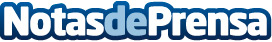 Fashionalia, el Netflix de la modaFashionalia, el marketplace español multimarca y disruptivo que busca reinventar la experiencia de compra, se redefine lanzando su propio modelo de suscripciónDatos de contacto:Mónica Cortina663704697Nota de prensa publicada en: https://www.notasdeprensa.es/fashionalia-el-netflix-de-la-moda_1 Categorias: Nacional Moda Marketing Madrid Emprendedores E-Commerce Consumo http://www.notasdeprensa.es